Révision partielle des principes directeurs d’examen du melonDocument établi par un expert de la FranceAvertissement : le présent document ne représente pas les principes ou les orientations de l’UPOV	Le présent document a pour objet de présenter une proposition de révision partielle des principes directeurs d’examen du melon (document TG/104/5 Rev.).	À sa cinquante-troisième session tenue à Séoul (République de Corée) du 20 au 24 mai 2019, le Groupe de travail technique sur les plantes potagères (TWV) a examiné une proposition de révision partielle des principes directeurs d'examen du melon (Cucumis melo L.) sur la base des documents TG/104/5 Rev. et TWV/53/5 “Partial revision of the Test Guidelines for Melon” et a proposé de réviser comme suit le caractère 75 “Résistance à la souche E8 du virus de la criblure du melon (MNSV)” (voir le paragraphe 89 du document TWV/53/14 Rev. “Revised Report”) :Remplacer par la souche 0 du virus de la criblure du melon (MNSV);Révision de l’explication dans l’ad. 75 au chapitre 8.2 “Explications portant sur certains caractères”;	Les modifications proposées sont indiquées ci-dessous en surbrillance et soulignées pour les insertions, en surbrillance et biffées pour les suppressions.Proposition visant à remplacer par la souche 0 du virus de la criblure du melon (MNSV)Libellé actuel :Nouveau libellé propose :Proposition visant à réviser l’explication Ad. 75 au chapitre 8.2 “Explications portant sur certains caractères”Libellé actuel :Ad. 75 :  Résistance à la souche E8 du virus de la criblure du melon (MNSV)Nouveau libellé proposé :Ad. 75 :  Résistance à la souche E8 souche 0 du virus de la criblure du melon (MNSV : 0) [Fin du document]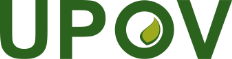 FUnion internationale pour la protection des obtentions végétalesComité techniqueCinquante-cinquième session
Genève, 28 et 29 octobre 2019TC/55/16Original : anglaisDate : 16 septembre 2019
English
français
deutsch
españolExample Varieties/
Exemples/
Beispielssorten/
Variedades ejemplo
Note/
Nota75.

(+)VG
Resistance to Melon necrotic spot virus (MNSV)
E8 strainRésistance au virus de la criblure du melon (MNSV)
Souche E8Resistenz gegen Netzmelonen-nekrosefleckenvirus (MNSV)
Pathotyp E8Resistencia al virus del cribado del melón (MNSV)
Raza E8QLabsentabsentefehlendausenteVédrantais1presentprésentevorhandenpresenteCyro, Primal, Virgos,
Yellow Fun 9
English
français
deutsch
españolExample Varieties/
Exemples/
Beispielssorten/
Variedades ejemplo
Note/
Nota75.

(+)VG
Resistance to Melon necrotic spot virus 
E8 strainStrain 0 (MNSV: 0)Résistance au virus de la criblure du melon Souche E8Souche 0 (MNSV: 0)Resistenz gegen Netzmelonen-nekrosefleckenvirus (MNSV) 
Pathotyp E8Pathotyp 0 (MNSV: 0)Resistencia al virus del cribado del melón (MNSV) 
Raza E8Cepa 0 (MNSV: 0)QLabsentabsentefehlendausenteVédrantais1presentprésentevorhandenpresenteCyro, Primal, Virgos,
Yellow Fun 91.Agent pathogènevirus de la criblure du melon (MNSV)2.État de quarantaine-3.Espèces hôtesCucumis melo4.Source de l’inoculumGEVES (FR)	5.Isolatsouche E86.Identification de l’isolatVédrantais (sensible) PMR5, VA 435, Virgos (résistante)7.Détermination du pouvoir pathogènesur une plante sensible8.Multiplication de l’inoculum8.1Milieu de multiplicationplante vivante8.2Variété multipliéeprémultiplication du virus sur variété non flétrissante (Védrantais) avant l’essai8.3Stade de la plante lors de l’inoculation10.38.4Milieu d’inoculation-8.5Méthode d’inoculation10.48.6Récolte de l’inoculum10.18.7Vérification de l’inoculum récoltéfeuilles symptomatiques8.8Durée de conservation/viabilité de l’inoculumsur une variété sensible9.Format de l’essai9.1Nombre de plantes par génotypeau moins 309.2Nombre de répétitionsp. ex. 39.3Variétés témoinsVédrantais (sensible) Cyro, Primal, Virgos, Yellow Fun (résistantes)9.4Protocole d’essai-9.5Installation d’essaichambre de culture9.6Température25 °C en jour et 18 °C la nuit ou 22 °C constant9.7Lumière12 heures par jour9.8Saisontoutes les saisons9.9Mesures spéciales-10.Inoculation10.1Préparation de l’inoculumfeuilles fraîches homogénéisées dans PBS et carborundum10.2Quantification de l’inoculum-10.3Stade de la plante lors de l’inoculationcotylédon étalé ou première feuille pointante10.4Méthode d’inoculationinoculation mécanique par frottement des cotylédons avec de l'inoculum10.5Première observation-10.6Seconde observation-10.7Observations finales8-15 jours après inoculation11.Observations11.1Méthodevisuelle11.2Échelle d’observation[1] absentelésions nécrotiques sur les organes inoculés, réaction systémique possible (dépend des conditions et variétés), mort possible de la plante[9] présente aucune lésion11.3Validation de l’essaisur des variétés témoins11.4Hors-types-12.Interprétation des données en termes de niveaux d’expression des caractères de l’UPOVQL13.Points critiques de contrôle-1.Agent pathogènesouche 0 du virus de la criblure du melon (MNSV : 0) 2.État de quarantaine-3.Espèces hôtesCucumis melo4.Source de l’inoculumGEVES (FR)5.IsolatE8 6.Identification de l’isolatVédrantais (sensible) PMR5, VA 435, Virgos (résistante)7.Détermination du pouvoir pathogènesur une plante sensible8.Multiplication de l’inoculum8.1Milieu de multiplicationplante vivante8.2Variété multipliéeprémultiplication du virus sur variété non flétrissante (Védrantais) avant l’essai8.3Stade de la plante lors de l’inoculation10.38.4Milieu d’inoculation-8.5Méthode d’inoculation10.48.6Récolte de l’inoculum10.18.7Vérification de l’inoculum récoltéfeuilles symptomatiques8.8Durée de conservation/viabilité de l’inoculumsur une variété sensible9.Format de l’essai9.1Nombre de plantes par génotypeau moins 309.2Nombre de répétitionsp. ex. 39.3Variétés témoinsVédrantais (sensible) Cyro, Primal, Virgos, Yellow Fun (résistantes)9.4Protocole d’essaiajouter des plantes non traitées9.5Installation d’essaichambre de culture9.6Température25 °C en jour et 18 °C la nuit ou 22 °C constant9.7Lumière12 heures par jour9.8Saisontoutes les saisons9.9Mesures spéciales-10.Inoculation10.1Préparation de l’inoculumfeuilles fraîches homogénéisées dans PBS et carborundum10.2Quantification de l’inoculum-10.3Stade de la plante lors de l’inoculationcotylédon étalé ou première feuille pointante10.4Méthode d’inoculationinoculation mécanique par frottement des cotylédons avec de l'inoculum10.5Première observation-10.6Seconde observation-10.7Observations finales8-15 jours après inoculation11.Observations11.1Méthodevisuelle11.2Échelle d’observation[1] absentelésions nécrotiques sur les organes inoculés, réaction systémique possible (dépend des conditions et variétés), mort possible de la plante[9] présente aucune lésion11.3Validation de l’essaisur des variétés témoins11.4Hors-types-12.Interprétation des données en termes de niveaux d’expression des caractères de l’UPOVQL13.Points critiques de contrôlePour vérifier la nature de l'élément pathogène : Virgos est résistante à la souche 0 du virus de la criblure du melon (MNSV) et est sensible à la souche 1 du virus de la criblure du melon (MNSV).